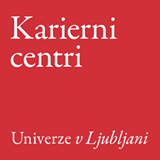 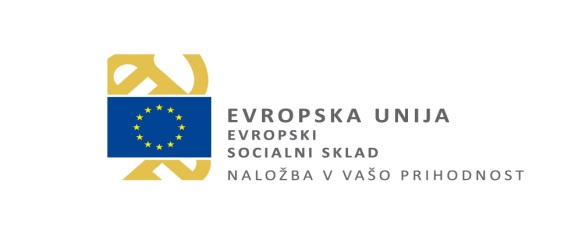 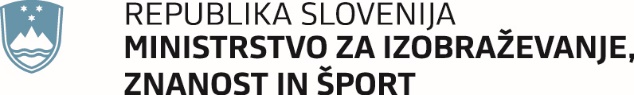 OBRAZEC ZA OBJAVO PROSTEGA DELOVNEGA MESTAIZJAVA DELODAJALCA ZA OBJAVO PROSTEGA DELOVNEGA MESTABranka Radišić (ime in priimek), na delovnem mestu asistentka PR in komunikacija, v Simbiozi (organizacija), z oddajo obrazca za objavo prostega delovnega mesta, izjavljam, da: nismo v stečajnem postopku, postopku prenehanja, postopku prisilne poravnave ali v postopku likvidacije;imamo poravnane vse zapadle davke in druge obvezne dajatve v Republiki Sloveniji;smo v zadnjih šestih (6) mesecih zaposlenim izplačevali plače in prispevke za obvezna socialna zavarovanja v zakonsko določenih in/ali pogodbeno dogovorjenih rokih;da nam po Zakonu o preprečevanju dela in zaposlovanja na črno (Uradni list RS, št. 32/14 in 47/15 – ZZSDT; v nadaljevanju ZPDZC -1) ni bila pravnomočno izrečena globa za prekršek iz tretje alineje prvega odstavka 23. člena tega zakona;pri začasnem in občasnem delu dijakov in študentov upoštevamo določila od 5. do 8. člena poglavja II. Zakona o zaposlovanju in zavarovanju za primer brezposelnosti (Uradni list RS, št. 107/06 - uradno prečiščeno besedilo, 114/06 - ZUTPG, 59/07- ZŠtip in 51/10 - odločba US, ki se uporabljajo do začetka uporabe zakona, ki bo urejal posredovanje začasnih in občasnih del dijakom in študentom).Naziv organizacijeSimbioza Genesis, socialno podjetjeSedež organizacijeDunajska cesta 22Opis organizacijeSimbioza med generacijami piše zgodbo o medgeneracijskem sodelovanju, prostovoljstvu in spodbujanju vseživljenjskega učenja. Kot veste, je Simbioza v letih 2011, 2012 in 2013 povezala Slovenijo z računalniškimi delavnicami v okviru projekta Simbioz@ e-pismena Slovenija. Nato smo leta 2014 prvič izvedli tudi projekt Simbioza Giba, ko so računalnike delavnice zamenjale športne dejavnosti. Projekt smo nato ponovili še v letih 2015 in 2016.Pod okvirom našega socialnega podjetja se pišejo tudi zgodbe "Na Triglav spreminjat svet! Simbioza medgeneracijski center", kjer izvajamo brezplačne delavnice za starejšo populacijo, Simbioza Šola in e-Simbioza, kjer izvajamo računalniške delavnice za vse generacije po zelo dostopnih cenah, saj si želimo, da čim več ljudi pridobi vedno bolj potrebna računalniška znanja.Že četrto leto prirejamo tudi počitnice za otroke, stare med 5 in 12. let.Spletna stran podjetjawww.simbioza.euOpis delovnega mestaSimbioza animator/kaVrsta zaposlitve(odkljukajte (checked) eno možnost) Študentsko delo Redna zaposlitev Pripravništvo Strokovna praksa Pogodbeno delo DrugoPodročje dela(odkljukajte (checked) eno ali več možnosti) Administracija Agronomija, kmetijstvo, gozdarstvo Bančništvo in finance Drugo Državna uprava, javni sektor Elektrotehnika, elektronika, telekomunikacije Farmacija, kemija Gradbeništvo, arhitektura, geodezija Informatika, računalništvo, programiranje Kadrovanje, HR Management in vodenje Marketing, trženje, oglaševanje Matematika, fizika, naravoslovje Mediji, založništvo Oblikovanje, umetnost, kultura Osebne storitve Poslovno svetovanje Poučevanje, izobraževanje, varstvo otrok Pravo Prevajanje, tolmačenje, lektoriranje Projektiranje, inženiring Računovodstvo in revizija Socialne storitve Strojništvo, metalurgija, rudarstvo Svetovanje Transport in logistika Turistične storitve Zavarovalništvo Zdravstvo, nega Živilstvo, veterinaOpis del in nalogOsnovni namen je otrokom predstaviti kvalitetno preživljanje prostega časa na zabaven in dinamičen način, razvijanje kreativnosti, domišljije, igre, zabave ter druženje z vrstniki in otrokom polepšati poletje v Ljubljani.
Iščemo prostovoljce, ki se radi ukvarjate z otroki, uživate v prenosu znanja in pomoči mlajšim. Sodelovanje pri projektih vam bo približalo delo tako Simbioze in medgeneracijskega centra, kot omenjenih projektov, pridobili boste izkušnje in dobro referenco, hkrati pa boste tudi sami deležni otroške radoživosti in brezskrbnosti. Pomembno je, da ste z nami lahko en cel teden (lahko tudi več terminov), 8 ur dnevno. Želimo si, da otroci preživijo zabavne, kreativne in poučne počitnice, zato vabimo v našo družbo prostovoljce, ki bi nam pomagali pri organizaciji in izvedbi počitniških aktivnosti. Odprti smo za predloge, zelo dobrodošle so izkušnje in različna znanja (ustvarjanje, šport, ipd.).Število prostih delovnih mest6Trajanje zaposlitve1. TERMIN: RAZISKOVALNI TEDEN (3.7. – 7.7.)2. TEDEN: TEDEN USTVARJALCEV (10.7. – 14.7.)3. TEDEN: RAČUNALNIŠKI TEDEN (21.8. – 25.8.)Pomembno je, da ste z nami lahko en cel teden (lahko tudi več terminov), 8 ur dnevno.Delovni čas7-17Plačilo	Izkušnje, nova znanja
- Malica in potni stroški
- Potrdilo
- Možnost sodelovanja tudi med šolskim letomKraj dela(odkljukajte (checked) ustrezne kvadratke) Delo na domu Gorenjska Goriška Jugovzhodna Slovenija Koroška Notranje-kraška Obalno-kraška Osrednjeslovenska Podravska Pomurska Savinjska Spodnjeposavska Tujina Vse regije ZasavskaPogoji za zasedbo delovnega mestaRadi se ukvarjate z otroki, uživate v prenosu znanja in pomoči mlajšim.Kontakt za prijavoinfo@simbioza.eu, 040 600 133 (Ana)Prijava do23.06.2017Način prijave(npr. pisno na naslov..., preko el. pošte...)Izpolnjen obrazec, ki ga najdete na povezavi: http://www.simbioza.eu/sl/2016/novice/iscemo-simbioza-animatorjeVeljavnost oglasa(do kdaj naj bo oglas viden na spletni strani)23.06.2017